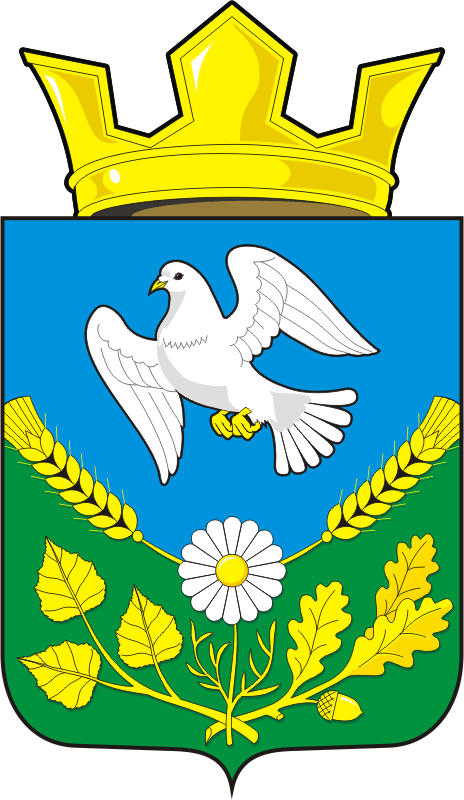 СОВЕТ ДЕПУТАТОВ МУНИЦИПАЛЬНОГО ОБРАЗОВАНИЯНАДЕЖДИНСКИЙ СЕЛЬСОВЕТ САРАКТАШСКОГО РАЙОНАОРЕНБУРГСКОЙ ОБЛАСТИЧЕТВЕРТОГО СОЗЫВАРЕШЕНИЕ  тридцатого заседания Совета депутатовмуниципального образования Надеждинский сельсоветчетвертого созыва от 01 июля 2022 год                                                                                         № 75Об утверждении отчета об исполнении местного бюджета за 1 полугодие 2022 года    В соответствии со статьями 12, 132  Конституции Российской Федерации, статьи 272 Бюджетного кодекса Российской Федерации, статьи 35 Федерального закона от 06.10.2003 № 131-ФЗ «Об общих принципах организации местного самоуправления  в Российской Федерации» и руководствуясь статьей 21 Устава Надеждинского сельсовета, рассмотрев итоги исполнения  бюджета за 1 полугодие 2022 года по администрации Надеждинского сельсоветаСовет депутатов Надеждинского сельсоветаРЕШИЛ:1.Утвердить отчет об исполнении бюджета  за 1 полугодие 2022 года по доходам в сумме  2 900 591,03 рублей и по расходам в сумме 2 720 340,66 рублей.  2.Решение Совета депутатов  вступает в силу после его обнародования и подлежит размещению на официальном сайте муниципального образования Надеждинский сельсовет в сети «Интернет». 3.Контроль за исполнением  данного решения возложить на постоянную комиссию по бюджетной, налоговой и финансовой политике, собственности и экономическим вопросам, торговле и быту  (Сметанин С.Г.).Председатель Совета депутатов Надеждинского сельсовета                                       Н.И.АндрейчеваГлава администрации МО Надеждинский сельсовет                                  О.А.ТимкоРазослано: администрации р-на, прокуратуре района, постоянной комиссии.